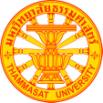 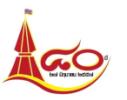 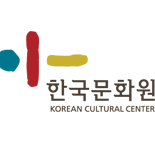 ใบตอบรับโครงการสัมมนาทางวิชาการหัวข้อ “กิมจิในหลากหลายมิติ: มากกว่าความเป็นอาหาร”จัดโดย ศูนย์เกาหลีศึกษา  สถาบันเอเชียตะวันออกศึกษา  มหาวิทยาลัยธรรมศาสตร์ด้วยการสนับสนุนจาก ศูนย์วัฒนธรรมเกาหลีประจำประเทศไทยวันพฤหัสบดี  ที่ 4 กันยายน 2557เวลา 13.00 – 16.30 น.ณ ห้องสัมมนา 3    สถาบันเอเชียตะวันออกศึกษา  มหาวิทยาลัยธรรมศาสตร์ ศูนย์รังสิต1. ชื่อ-นามสกุล					ตำแหน่ง…………………………………………………………………………	หน่วยงาน					เบอร์โทรศัพท์						มือถือ..................................................................โทรสาร.............................................................................................E-mail Address 											2. ชื่อ-นามสกุล					ตำแหน่ง………………………………..…………………………………………หน่วยงาน					เบอร์โทรศัพท์						มือถือ......................................................................โทรสาร........................................................................................E-mail Address 											2. ชื่อ-นามสกุล					ตำแหน่ง………………………………………………………………………….หน่วยงาน					เบอร์โทรศัพท์						มือถือ.......................................................................โทรสาร........................................................................................E-mail Address 																ลงชื่อ											วันที่						กรุณาส่งใบตอบรับได้ทางโทรสาร 0-2564-4888 หรือ E-mail: ieas.seminar@gmail.comหรือติดต่อสอบถามรายละเอียดเพิ่มเติมโทร. 0-2564-5000-3 ต่อ 323,306                                                                   ขอขอบคุณ							สถาบันเอเชียตะวันออกศึกษา 